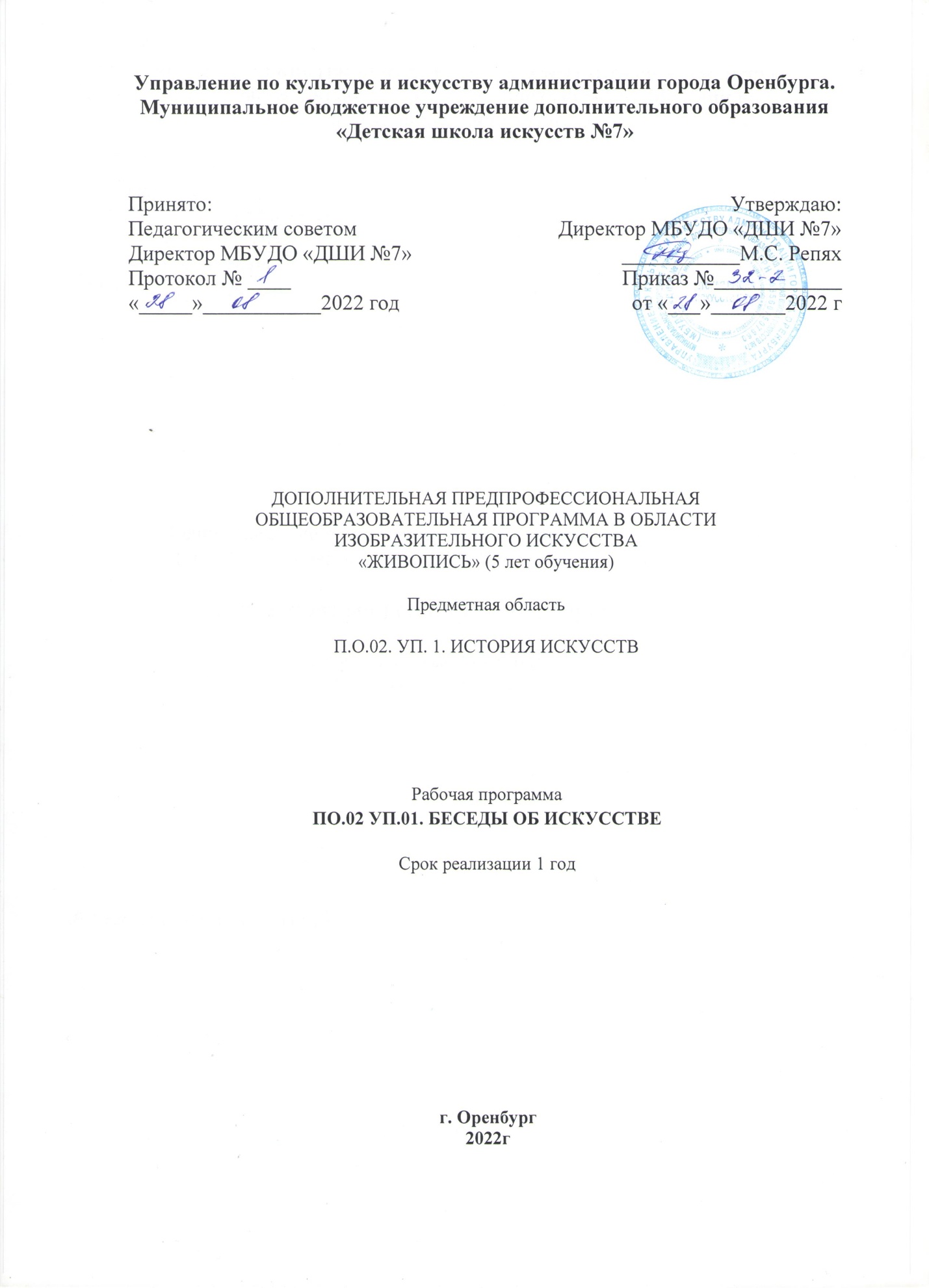 СОДЕРЖАНИЕХарактеристика учебного предмета, его место и роль в образовательном процессе.Сведения о затратах учебного времени и графике промежуточной и итоговой                   аттестации.Форма проведения учебных занятий.Цель и задачи учебного предмета.Обоснование структуры программы.Методы обучения.Описание материально-технических условий реализации учебного предмета.Содержание учебного предмета.Календарно-тематический план 1 года обучения.Содержание учебного предмета.Требования к уровню подготовки обучающихся.Формы и методы контроля, система оценок.Критерии оценок.Методическое обеспечение учебного процесса.Список литературы и средств обучения.Перечень средств обучения.Характеристика учебного предмета, его место и роль в образовательном процессе.Программа учебного предмета «Беседы об искусстве» разработана в соответствии с Федеральными государственными требованиями на основе проекта примерной программы учебного предмета «Беседы об искусстве», разработанного Институтом развития образования в сфере культуры и искусства (г. Москва, 2013). Логика построения программы учебного предмета «Беседы об искусстве» подразумевает развитие ребенка через первоначальную концентрацию внимания на выразительных возможностях искусства, через понимание взаимоотношений искусства с окружающей действительностью, понимание искусства в тесной связи с общими представлениями людей о гармонии. Полноценное освоение художественного образа возможно только тогда, когда на основе развитой эмоциональной отзывчивости у детей формируется эстетическое чувство: способность понимать главное в произведениях искусства, различать средства выразительности, а также соотносить содержание произведения искусства с собственным жизненным опытом. На решение этой задачи и направлено обучение по данной программе. Темы заданий программы «Беседы об искусстве» продуманы с учетом возрастных возможностей детей и согласно минимуму требований, к уровню подготовки обучающихся данного возраста. В работе с младшими школьниками урок необходимо строить разнообразно. Беседы следует чередовать с просмотром сюжетов, фильмов, обсуждением репродукций, прослушиванием музыки, посещением выставочных пространств, музеев, практической работой. Сведения о затратах учебного времени и графике промежуточной иитоговой аттестацииПри реализации программ «Живопись», с нормативным сроком обучения
5 лет учебный предмет «Беседы об искусстве» осваивается 1 год.Форма проведения учебных занятийНа первом году обучения занятия проходят в рамках программы «Беседы по искусству». Занятия по предмету «История изобразительного искусства» и консультации рекомендуется осуществлять в форме мелкогрупповых занятий (численностью от 4 до 10 человек).Мелкогрупповая форма занятий позволяет преподавателю построить процесс обучения в соответствии с принципами дифференцированного и индивидуального подходов.Занятия подразделяются на аудиторную и самостоятельную работу.Срок обучения 1год. По 1,5 часу в неделю на аудиторные часы, и по 0,5 часа в неделю на самостоятельную работу. Всего за год 66 часов.Цель и задачи учебного предметаЦелями Художественно-эстетическое развитие личности на основе формирования
первоначальных знаний об искусстве, его видах и жанрах, художественного вкуса;
побуждение интереса к искусству и деятельности в сфере искусства. Учебный предмет «Беседы об искусстве» побуждает к развитию и воспитанию духовно-нравственного  восприятия учащегося окружающей действительности.      Задачами учебного предмета «Беседы об искусстве» являются:знаний основных этапов видов и жанров изобразительного искусства;знаний основных понятий изобразительного искусства;знаний основных художественных школ в западноевропейском и русскомизобразительном искусстве;умений в устной форме излагать свои мысли о творчестве художников;навыков по восприятию произведения изобразительного искусства, умений выражать к нему свое отношение, проводить ассоциативные связи с другими видами искусств;навыков анализа произведения изобразительного искусства.Обоснование структуры программыОбоснованием структуры программы являются ФГТ, отражающие все аспектыработы преподавателя с учеником.Программа содержит следующие разделы:сведения о затратах учебного времени, предусмотренного на освоениеучебного предмета;распределение учебного материала;описание дидактических единиц учебного предмета;требования к уровню подготовки обучающихся;формы и методы контроля, система оценок;методическое обеспечение учебного процесса.В соответствии с данными направлениями строится основной раздел программы«Содержание учебного предмета».Методы обученияобъяснительно-иллюстративный;репродуктивный;исследовательский;эвристический.Описание материально-технических условий реализации учебного предметаКаждый обучающийся обеспечивается доступом к библиотечным фондам ифондам аудио и видеозаписей школьной библиотеки. Обучающиеся могут использоватьИнтернет для сбора дополнительного материала в ходе самостоятельной работы.Библиотечный фонд укомплектовывается печатными и электронными изданиямиосновной и дополнительной учебной и учебно-методической литературы по историимировой культуры, художественными альбомами. Основной учебной литературой попредмету обеспечивается каждый обучающийся.Учебная аудитория, предназначенная для изучения учебного предмета «Историяизобразительного искусства» должна быть оснащена видео оборудованием, учебноймебелью (доской, столами, стульями, стеллажами, шкафами) и оформлена нагляднымипособиями.Содержание учебного предметаСодержание учебного предмета построено с учетом возрастных особенностей детей.Содержание учебного предмета включает следующие разделы и темы:1.Вводное занятие. Виды искусства. Пространственные(пластические), временные, синтетические (зрелищные).2. Виды изобразительного искусства. Графика. Живопись. Скульптура. Архитектура. Дизайн. ДПИ.3Жанры изобразительного искусства. Натюрморт. Портрет. Пейзаж (виды пейзажа). Бытовой. Анималистический. Исторический. Батальный. Сказочно-былинный. Мифологический. Иконопись.Календарно-тематический план 1 года обученияСодержание учебного предмета
Предмет «Беседы об искусстве» занимает важное место в системе обучения детей истории искусств. Этот предмет является базовым для последующего изучения предметов в области истории изобразительного искусства. Программа «Беседы об искусстве» предусматривает несколько основных видов деятельности: беседы об изобразительном искусстве, посещение музеев, выставочных залов, выставок, театров, библиотек и выполнение практических работ (интерпретация, изобразительная деятельность), направленных на более прочное усвоение материала.            Программа ориентирована на знакомство с различными видами искусства.
Большая часть заданий призвана развивать навыки восприятия искусства,
способность понимать главное в произведениях искусства, умение различать
средства выразительности, а также соотносить содержание произведения
искусства с собственным жизненным опытом.1 Раздел: Виды искусства.1Тема: Вводное занятие. Что такое искусство? Поли художественный подход как средство развития эмоциональной отзывчивости детей. Понятия «виды искусства». Изобразительное искусство (графика, живопись, скульптура, декоративно-прикладное искусство, архитектура), литература, музыка, танец, фотография, кинематограф, театр. Знакомство с произведениями разных видов искусства. Самостоятельная работа: работа с иллюстративным, аудиовизуальным материалом (поиск репродукций, фотографий, заданный преподавателем, прослушивание музыкальных отрывков, чтение отрывков литературных произведений, просмотр фильмов).2 Тема: Литература. Литературные жанры. Поэзия и проза. Литературные ритмы. Художественный образ. Структура художественного произведения (завязка, сюжет, фабула (развитие), кульминация (развязка)). Чтение отрывков из художественной литературы. Самостоятельная работа: чтение отрывков литературных произведений, заданных преподавателем. Сказка, рассказ, пьеса, стихотворение. Знакомство с творчеством детских поэтов и прозаиков. Чтение отрывков художественной литературы. Самостоятельная работа: сочинение небольшого рассказа, сказки или стихотворения.  3 Тема: Народный фольклор. Виды фольклора. Частушка, пословица, поговорка, песня, заклички, считалки. Знакомство с народным творчеством, народной мудростью, способы передачи, взаимосвязь поколений, родовых связей. 4 Тема: Музыка (направления, стили) Классическая музыка. Народная музыка. Современная музыка. Музыка в жизни человека. Музыка в природе. Самостоятельная работа: прослушивание отрывков разнообразных музыкальных произведений. 5 Тема: Хореография (танец) Бальные танцы, балет, акробатические, исторические, народные, ритуальные, спортивные, степ, современные (хастл) танцы. Самостоятельная работа: просмотр телепередач, работа в библиотеке (просмотр фотографий и репродукций, связанных с танцем). Художественный образ в танце. Актерское мастерство. Движения и пластика – основные компоненты эстетики танца. Музыкальная составляющая танца. Самостоятельная работа: выполнение несложных зарисовок человека в движении (используется стилизация изображения).6 Тема: Театр История появления театра как самостоятельного вида искусства. Виды театральных постановок. Знакомство с театральными атрибутами и терминами. Театральная эстетика. Самостоятельная работа: посещение театра кукол, театра юного зрителя. Визуальные (театральные декорации, костюмы, грим), пластические (жесты и мимика, сценическое движение, танцы) и временные (темп, ритм, антракт, занавес). Самостоятельная работа: выполнение несложных зарисовок театрального занавеса или костюма персонажа7 Тема: Кукольный театр. Театр юного зрителя, музыкальный театр, театр кукол (виды кукол: ростовые, марионетки, бибао, пальчиковые и др.). Самостоятельная работа: выполнение эскиза театральной куклы.8 Тема: Кино, мультипликация История возникновения и развития кинематографа как самостоятельного вида искусства и мультипликации. Виды и жанры. Профессии в кинематографе. Актерское мастерство. Самостоятельная работа: просмотр детского мультфильма.2 Раздел: Виды изобразительного искусства.1 Тема: Графика. Виды графики (гравюра, офорт, литография, виды детской гравюры «граттаж»). Термин, история возникновения, материалы. Основные яркие представители и работы художников графиков. Самостоятельная работа: выполнение несложной копии в материале. 2 Тема: Живопись. Термин, история возникновения, материалы. Основные яркие представители и работы художников живописцев. Самостоятельная работа: выполнение несложной копии в материале.3 Тема: Скульптура. Виды скульптуры. (круглая, плоская, рельеф, барельеф, горельеф). Термин, история возникновения, материалы. Основные яркие представители и работы художников скульпторов. Самостоятельная работа: выполнение несложной копии в материале (глина. Пластилин).4 Тема: Архитектура. Виды архитектуры. Зодчество. (Планы здания). Термин, история возникновения, материалы. Основные яркие представители и работы Архитекторов. Стили направления в архитектуре. Самостоятельная работа: просмотр кинофильма на телеканале «Культура».5 Тема: Дизайн. Виды дизайна. (мебель, интерьер, дизайн среды, одежда, предметы быта). Термин, история возникновения, материалы. Основные яркие представители и работы художников дизайнеров. Самостоятельная работа: выполнение эскиза дизайнерской одежды.6 Тема: ДПИ (ремесло, виды народного декоративно-прикладного искусства). Виды декоративно- прикладного искусства. (Роспись, плетение, лепка и тд.). Термин, история возникновения, материалы. Основные яркие представители и работы художников мастеров, ремесленников в различных направлениях. Самостоятельная работа: Выполнение эскиза.3 Раздел: Жанры изобразительного искусства.1 Тема: Натюрморт. Знакомство с термином «натюрморт». Вещь глазами художника. Тематический натюрморт. Композиционный строй натюрморта (формат, точка зрения, освещение, колорит и др.). Предметы как символы эпохи. Самостоятельная работа: выполнение зарисовок (фотографий) натюрморта.2 Тема: Портрет (виды портрета). Знакомство с термином «портрет». Один человек – сто разных лиц. Виды портрета (парадный, групповой, психологический, семейный, автопортрет, шарж и др.). Человек и время. Самостоятельная работа: выполнение портретов членов семьи.3 Тема: Пейзаж (виды пейзажа). Знакомство с термином «пейзаж». Виды пейзажа (городской, сельский, морской, горный и др.). Композиционный строй пейзажа (формат, точка зрения, плановость, освещенность, колорит и др.). Времена года в пейзаже. Самостоятельная работа: поиск репродукций, посещение выставочного пространства.4 Тема: Бытовой. Знакомство с сюжетно-жанровой композицией, Термин. История возникновения жанра. Яркие представители этого жанра, репродукции картин.Самостоятельная работа: Придумать рассказ по картине Федотова «Сватовство майора»5 Тема: Анималистический. Знакомство с термином. История возникновения жанра. Яркие представители этого жанра, репродукции картин.Самостоятельная работа: Эскизы, зарисовки животных.6 Тема: Исторический. Знакомство с жанром. История возникновения жанра. Яркие представители этого жанра, репродукции картин.Самостоятельная работа: Зарисовки военных орудий различных эпох.7 Тема: Батальный Знакомство с жанром. История возникновения жанра. Яркие представители этого жанра, репродукции картин.Самостоятельная работа: Зарисовки военных орудий различных эпох.8 Тема: Сказочно-былинный. История возникновения жанра. Яркие представители этого жанра, репродукции картин.Самостоятельная работа: Просмотр сказки фильма.9 Тема: Мифологический. Термин. История возникновения жанра. Яркие представители этого жанра, репродукции картин.Самостоятельная работа: Просмотр фильма.10 Тема: Иконопись. Знакомство с жанром. История возникновения жанра. Яркие представители этого жанра, репродукции икон.Самостоятельная работа: Экскурсия в православную церковь.11 Тема: Итоговая работа. Викторина, кроссворд. Подведение итогового занятия, оценивание.Требования к уровню подготовки обучающихсяПрограмма «Беседы об искусстве» обеспечивает приобретение обучающимися следующих знаний, умений и навыков: 1.	Сформированный комплекс первоначальных знаний об искусстве, его видах и жанрах, направленный на формирование эстетических взглядов, художественного вкуса, пробуждение интереса к искусству и деятельности в сферах искусства. 2.	Знание особенностей языка различных видов искусства. 3.	Владение первичными навыками анализа произведений искусства. 4.	Владение навыками восприятия художественного образа. 5.	Формирование навыка логически и последовательно излагать свои мысли, свое отношение к изучаемому материалу. 6.	Формирование навыков работы с доступными информационными ресурсами (библиотечные ресурсы, интернет ресурсы, аудио-видео ресурсы). 7.	Формирование эстетических норм поведения в пространствах культуры (библиотеки, выставочные залы, музеи, театры, филармонии и т.д.). Формы и методы контроля, система оценок Аттестация: цели, виды, форма, содержание. Программа «Беседы об искусстве» предусматривает промежуточный контроль успеваемости обучающихся в форме контрольный урок (зачет), который проводится во 2-м, полугодии. Проверка знаний по изученным разделам программы может осуществляться в виде тестовых заданий, устного опроса, подготовки творческого проекта (презентация, сообщение, сочинение, представление творческой композиции). Контрольный урок проводится на последнем занятии полугодия в рамках аудиторного занятия в течение 1 урока. Оценка работ, обучающихся ставится с учетом прописанных ниже критериев. Критерии оценокМетодические рекомендации по критериям оценивания работ обучающихся 1.	Тестовые задания – задания с выбором ответа. Тест составляется из вопросов изученного курса на уровне «ученик должен знать» (требования к уровню подготовки обучающихся). «5» (отлично) – 90% - 100% правильных ответов; «4» (хорошо) – 70% - 89% правильных ответов; «3» (удовлетворительно) – 50% - 69% правильных ответов. 2.	Устный опрос – проверка знаний в форме беседы, которая предполагает знание терминологии предмета, выразительных средств искусства, владение первичными навыками анализа произведений искусства. «5» (отлично) – обучающийся правильно отвечает на вопросы преподавателя, ориентируется в пройденном материале; «4» – обучающийся ориентируется в пройденном материале, допустил 1-2 ошибки; «3» – обучающийся часто ошибался, ответил правильно только на половину вопросов. 3. Подготовка творческого проекта – форма проверки знаний и умений в виде выполнения творческого задания, например, подготовка презентации, сочинения, выполнение творческой композиции. «5» (отлично) – обучающийся демонстрирует высокий уровень владения материалом, тема проекта полностью раскрыта, оригинальна форма подачи проекта; «4» – обучающийся ориентируется в пройденном материале, но недостаточно полно раскрыта тема проекта; «3» – тема проекта не раскрыта, форма подачи не отличается оригинальностью. Методическое обеспечение учебного процесса1.Методические рекомендации педагогическим работникамИзучение предмета ведется в соответствии с учебно-тематическим планом. Педагогу, ведущему предмет, предлагается творчески подойти к изложению той или иной темы. При этом необходимо учитывать следующие обстоятельства: уровень общего развития учащихся, количество учеников в группе, их возрастные особенности.При изучении предмета следует широко использовать знания учащихся по другим учебным предметам, поскольку правильное осуществление межпредметных связей способствует более активному и прочному усвоению учебного материала. Комплексная направленность требует от преподавателя знания программ смежных предметов («Беседы об искусстве», «Живопись», «Рисунок», «Композиция станковая»). В результате творческого контакта преподавателей удается избежать ненужного дублирования, добиться рационального использования учебного времени. Желательно, чтобы учащиеся знакомились с новыми явлениями в изобразительном искусстве, посещали выставки, участвовали в культурно-просветительской деятельности образовательного учреждения. Это позволит им наиболее гармонично соединить теоретические знания с практической познавательной деятельностью. Следует регулярно знакомить учащихся с современной литературой об изобразительном искусстве, интересных явлениях, с журнальными и газетными статьями.Методика преподавания предмета должна опираться на диалогический метод обучения. 1.Необходимо создавать условия для активизации творческих возможностей учащихся: поручать им подготовку небольших сообщений на различные темы организовывать дискуссии или обсуждения по поводу просмотренной выставки, фильма, информации, полученной из Интернета, прочитанной статьи.2.Рекомендации по организации самостоятельной работы обучающихся. Объем самостоятельной работы обучающихся в неделю по учебным предметам определяется с учетом минимальных затрат на подготовку домашнего задания параллельного освоения детьми программ начального и основного общего образования. Объем времени на самостоятельную работу и виды заданий могут определяться с учетом сложившихся педагогических традиций, методической целесообразности	и индивидуальных способностей ученика. Самостоятельные занятия должны быть регулярными и систематическими. Выполнение обучающимся домашнего задания контролируется преподавателямиОбеспечивается учебниками, учебно-методическими изданиями, художественными альбомами, видеоматериалами в соответствии с программными требованиями по предмету.Виды внеаудиторной работы: - выполнение домашнего задания;- подготовка докладов, рефератов;- посещение учреждений культуры (выставок, театров, концертных залов и др.);-участие обучающихся в выставках, творческих мероприятиях и культурно-просветительской деятельности образовательного учреждения и др.Цель самостоятельной работы: формировать у учащегося способности к саморазвитию, творческому применению полученных знаний, формировать умение использовать справочную и специальную литературу, формировать аналитические способности.Как форма учебно-воспитательного процесса, самостоятельная работа выполняет несколько функций:•образовательную (систематизация и закрепление знаний учащихся),•развивающую (развитие познавательных способностей учащихся–их внимания, памяти, мышления, речи),•воспитательную (воспитание устойчивых мотивов учебной деятельности, навыков культуры умственного труда, формирование умений самостоятельно добывать знания из различных источников, самоорганизации и самоконтроля, целого ряда ведущих качеств личности–честности, трудолюбия, требовательности к себе, самостоятельности и др.).Выполнение самостоятельной работы (подготовка сообщений, написание докладов, рефератов) учащихся:- способствует лучшему усвоению полученных знаний;- формирует потребность в самообразовании,	максимально	развивает познавательные и творческие способности личности;-формирует навыки планирования и организации учебного времени, расширяет кругозор;-учит правильному сочетанию объема аудиторной и внеаудиторной самостоятельной работы.Методически правильная организация работы учащегося в аудитории и вне ее, консультационная помощь, обеспечение учащегося необходимыми методическими материалами позволяет эффективно организовать внеаудиторную работу учащихся.Контроль со стороны преподавателя обеспечивает эффективность выполнения учащимися самостоятельной работы.Список литературы и средств обучения1.Список учебной и методической литературы1.Бартенев И.А. Батажкова И.А. Очерки архитектурных стилей. – М.: Искусство, 1984.2. Белов А.М., Вязовикина К.А., Данилова А.А.и др. Искусство: Научно-популярноеИздание для детей. –М.: ЗАО «РОСМЭН-ПРЕСС»,2008.–416с.–(Современная школьная энциклопедия).3.БенуаА.Н.История живописи всех времен и народов.Т.1.–СПб: Издательский дом «Нева», 2002.5.Брунов Н.И. Очерки по истории архитектуры. Т.1– М.: ЗАО Центр полиграф, 2003.6.ИльинаТ.В.История искусств. Западноевропейское искусство: Учеб. –3-еизд., перераб. и доп.– М.:Высш. шк., 2000.7.ИльинаТ.В.История искусств. Отечественное искусство: Учебник. –3-еизд., перераб. и доп. – М.:Высш. шк., 2000.8.История зарубежного искусства. /Под. ред. М.Т.  Кузьминой, Н.Л. Мальцевой. –М.: Искусство, 1971.9.История искусства зарубежных стран. Первобытное общество, Древний Восток, Античность/ Под ред. М.В. Доброклонского и А.М. Чубовой. –М.: Изобразительное искусство, 1981.10. История искусства. –Первые цивилизации. –Пер. с исп.–М.: ЗАО Бета–сервис, 1998.11. Кащекова И.Э. От античности до модерна: Стили в художественной культуре. –М.: Просвещение, 2000.12. Соловьев Н.К. Очерки по истории интерьера. Древний мир. Средние века. –М.: Сварог и К, 2001.13. Сурина М.О. Цвет и символ в искусстве, дизайне и архитектуре: Учебное пособие для вузов. Серия Школа дизайна. –М.: ИКЦ МарТ, Ростовн /Д: Издательский центр МарТ, 2003.14. ТкачевВ.Н. История архитектуры: Учебник. – М.:Высшая школа, 1987.15. Энциклопедия для детей. [Том7]. Искусство.Ч.1. Архитектура, изобразительное и декоративно-прикладное искусство с древнейших времѐн до эпохи Возрождения. -2-е изд., испр./ред.к оллегия: М. Аксѐнова, Н. Майсурян, Д. Володихин и др.–М: Мир энциклопедий Аванта+, Астрель, 2007.16. Энциклопедия для детей. [Том7]. Искусство.Ч.2. Архитектура, изобразительное и декоративно-прикладноеискусствоXVII–XX веков. -3-еизд., перераб./ред. коллегия: М. Аксѐнова, Н.Майсурян, Н.Масалинидр.–М: Мир энциклопедий Аванта+, Астрель, 2010.Перечень средств обучения1.Технические средства обучения: видео магнитофон, компьютер, проигрыватель. 2.Другие средства обучения:наглядно-плоскостные: наглядные методические пособия, карты, плакаты, фонд работ обучающихся, настенные иллюстрации, магнитные доски, интерактивные доски;электронные образовательные ресурсы: мультимедийные учебники, мультимедийные универсальные энциклопедии, сетевые образовательные ресурсы;     аудиовизуальные: слайд-фильмы, видеофильмы, учебные кинофильмы, аудиозаписи.3.Авторские презентации преподавателя по темам программ.Вид учебнойработы, аттестационнойучебной нагрузкиГод обучения 1Год обучения 1ВсегочасовПолугодия12Аудиторная работа2425,549,5Самостоятельная работа88,516,5Мак. Уч. нагрузка323466Аттестациязачет№Раздел/ темаМакс нагрузкаСамостоятельная работаАудиторная работаФормы, методы, средства организации занятия.День/ месяцI полугодие 1 Раздел: Виды искусстваI полугодие 1 Раздел: Виды искусстваI полугодие 1 Раздел: Виды искусстваI полугодие 1 Раздел: Виды искусстваI полугодие 1 Раздел: Виды искусстваI полугодие 1 Раздел: Виды искусстваI полугодие 1 Раздел: Виды искусства1Вводное занятие. Что такое искусство?20,51,5Урок-беседа, 2Литература.20,51,5Урок-беседа3 Народный фольклор40,51,5Урок-беседа, занятие практическое4 Народный фольклор40,51,5Урок-беседа, занятие практическое5Музыка (направления, стили)20,51,5Урок-беседа6Хореография (танец)20,51,5Урок-беседа7Театр20,51,5Урок-беседа8Кукольный театр20,51,5Урок-беседа, практическое занятие9Кино, мультипликация20,51,5Урок-беседаII Раздел: Виды изобразительного искусства.II Раздел: Виды изобразительного искусства.II Раздел: Виды изобразительного искусства.II Раздел: Виды изобразительного искусства.II Раздел: Виды изобразительного искусства.II Раздел: Виды изобразительного искусства.II Раздел: Виды изобразительного искусства.10Графика20,51,5Урок-беседа11Живопись20,51,5Урок-беседа12Скульптура20,51,5Урок-беседа13Архитектура20,51,5Урок-беседа14Дизайн20,51,5Урок-беседа15ДПИ (ремесло, виды народного декоративно-прикладного искусства)40,51,5Урок-беседа, практическое занятие16ДПИ (ремесло, виды народного декоративно-прикладного искусства)40,51,5Урок-беседа, практическое занятиеВсего32824II Полугодие.  III Раздел: Жанры изобразительного искусстваII Полугодие.  III Раздел: Жанры изобразительного искусстваII Полугодие.  III Раздел: Жанры изобразительного искусстваII Полугодие.  III Раздел: Жанры изобразительного искусстваII Полугодие.  III Раздел: Жанры изобразительного искусстваII Полугодие.  III Раздел: Жанры изобразительного искусстваII Полугодие.  III Раздел: Жанры изобразительного искусства17Натюрморт 20,51,5Урок-беседа18Портрет (виды портрета)40,51,5Урок-беседа19Портрет (виды портрета)40,51,5Урок-беседа20Пейзаж (виды пейзажа)40,51,5Урок-беседа21Пейзаж (виды пейзажа)40,51,5Урок-беседа22Бытовой20,51,5Урок-беседа23Анималистический40,51,5Урок-беседа, практическая работа24Анималистический40,51,5Урок-беседа, практическая работа25Исторический40,51,5Урок-беседа26Исторический40,51,5Урок-беседа27Батальный40,51,5Урок-беседа, практическая работа28Батальный40,51,5Урок-беседа, практическая работа29Сказочно-былинный40,51,5Урок-беседа, практическая работа30Сказочно-былинный40,51,5Урок-беседа, практическая работа31Сказочно-былинный40,51,5Урок-беседа, практическая работа32Мифологический40,51,5Урок-беседа, практическая работа33Мифологический40,51,5Урок-беседа, практическая работа34Иконопись20,51,5Урок-беседа35Итоговая работа. Викторина, кроссворд.20,51,5Практическая работа.Итого348,525,5Всего6616,549,5